ALI ELECTRICAL ENGINEERPERSONAL INFORMATION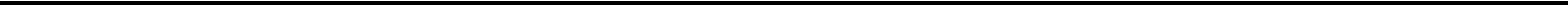 Name:Date of Birth:E-Mail:Visa Status:Ali 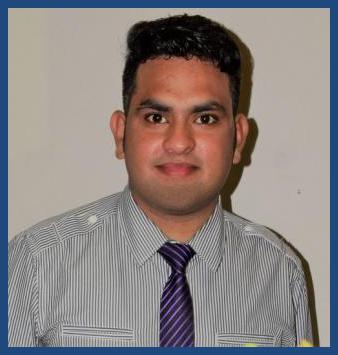 16-03-1992Ali-393513@2freemail.comVisit VisaPROFESSIONAL PROFILESeeking an entry level job position in a reputed engineering firm in order to build a long term career by investing the best of my technical knowledge & educational qualifications and to serve the organization with an outstanding output.EDUCATIONWorked in Control Room, Equipment Maintenance Shop, Protection and Installation Department, Relays Room, Battery Room (Dc Power Bank).During Shutdowns Replacement of damaged Insulators(Line insulators, Post insulators, Disc type insulators etc.) Replacement of damaged Isolators(Line isolators, Busbar isolators, Circuit breaker isolators etc.)Thermo Vision Inspection of hotspot by using thermo vision camera.Circuit Breakers make and brake timing test, SF6 gas level check, spring stiffness check, Annual testing of each equipment installed on grid station including Auto and Power Transformers.Load Management while issuing P.T.W (permission to work).Mar 2018 - June 2018	Industrial TraineeWorked on Electrical furnace using for melting of brass.Worked in Equipment Maintenance workshop.Worked on Power factor Improvement system & DC motors drive.Oct 2017 - Jan 2018Intern During Internship period visited following shops/departments,SAA Fy, Services, MAA Fy, Power House. All Departments are in Pakistan Ordnance Factories the mall Wah Canttand doing team work to produce high Standard and reliable armed force weaponsand power house is thermal power plant using high pressure steam to produceElectrical power to feed P.O.F factories, Employees Residence, Hospital andothers projects.FINAL YEAR PROJECT IN ENGINEERING7th – 8th  semester	Android Based Home Appliances Control via Bluetooth ModuleThis project one of the important Arduino projects. Arduino based home automation Using Bluetooth project help the user to control any electronic device using device Control app on their Android smartphone. The android app sends commands to the Controller-Arduino, through wireless communication, namely, Bluetooth. The arduino Is connected to the main PCB which has four relays. These relays can be connected to Different electronic devices e.g fan,T.v,Light & Door bell. User control devices through Android mobile app by pressing ON/OFF button displaying on screen.SKILLSOperating system windows7,8 9 & 10, Microsoft office, Matlab, C, C++, etc.Communicative SkillsLanguages i.e., English,UrduINTERESTSMaintenance of Machines, EquipmentsTroubleshooting of Systems, Machines and equipmentsTo study working principles of Machines.REFERENCESAvailable upon request.2014 – 2018BS Electrical Engineering TechnologyUniversity of Wah, Quaid Avenue, Wah Cantt.2013 – 2010D.A.E Diploma of Associate Engineer in TelecommunicationWah Swedish Institute of Technology, G.t Road, Wah Cantt.1997 – 2010Matriculation in ScienceF.G Boys Public High School, Wah Cantt.PROFESSIONAL EXPERIENCEPROFESSIONAL EXPERIENCEJuly 2018 - Dec 2018Industrial Trainee